To: Dr. Erika Paterson, ENGL 301 99A Instructor
From: Shuge Luo, ENGL 301 99A Student
Date: October 14th, 2020Subject: proposal for targeting waste management at Circular Economy Accelerator Programme project for Zero Waste ScotlandZero Waste Scotland is a not-for-profit environmental organization, funded by the Scottish Government and European Regional Development Fund. The organization focuses on various subjects and fields including food waste reduction, sustainable custom behavior, etc. However, the ultimate goal of Zero Waste Scotland is to provide practical support to encourage the growth of the circular economy in Scotland. There are few branch programs focus on different areas of work: The Circular Economy Accelerator Programme aims to increase the resource efficiency of Scotland, further support community-based organizations to build on existing local resources. Business support Service and Investment fund are targets to support those who are looking to develop circular business models.Statement of Problem Waste has a significant negative impact on the environment, climate, and human health. Although waste management in Scotland has improved considerably in recent decades, over a quarter of municipal waste is still end up on landfill and less than half of them is recycled or composted.In the Accelerator Programme, Zero Waste Scotland attempt to increase resource efficiency and come up with ways to deal with recycling performance. However, waste management is a bigger story involved in user, customer, stakeholder, server, and government. With China refusing to be the world dumping ground, North America and Western Europe are push step on the stage where they examine their waste management technic and take efforts to improve the local waste management system. The problem is that the waste management system doesn’t always work out in the way that we expect. Some research has shown that due to principles of supply and demand, primary goods (goods produced with raw materials) are unlikely to be displaced by recycled goods (goods produced with the recycled materials). Majority of recyclable garbage ended up on the landfill due to the lack of accessible market for recycled goods. However, as for customers, recycling is marked as doing good for the environment though it leads to an increase in consumption at the end of the day. In other words, we are adding materials to the environment with recycling. Proposed SolutionTo tackle this problem, first, Zero Waste Scotland could do is educate the public to identify the misconception about recycling. Possible solutions would be involved to incorporate with local government and University. Secondly, instead of advocating recycling, highlight the importance of reuse.ScopeTo determine if the misconception is prevalent among social members and the effectiveness of my proposed solution, there are few questions needed to be included: What is the cost of using recycled materials for a business entity?Does Zero Waste Scotland have a relative concern on this issue?Consumption is not always considered negative, but how do balance the increasing consumption with the idea of Zero Waste.Who should be the leader of this project to have such a huge impact?MethodsSurveys are the primary source of data. Though the survey targets would cover all range of age of the population in the reachable area, students will be our primary target because they are viewed as the most educated group with an open mind.Another method involves in deliver an interesting test for random people.  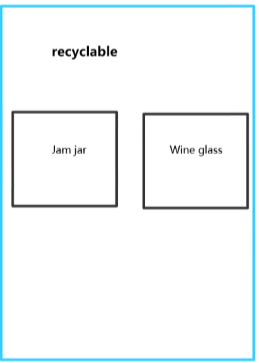 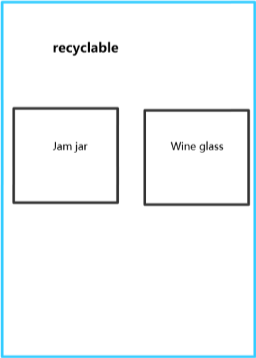 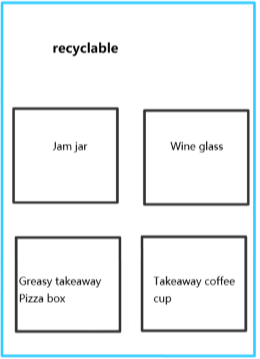 QualificationsThe experience and networks gained from living in Edinburgh give me a chance to interact with local people and organizations. I volunteered with the project associate with Zero Waste Scotland which could offer the data needed for addressing this problem.Intended AudienceThe potential audiences are local people and those activity organizations aiming to change citizen’s behavior.ConclusionExposing what is the actual waste management system to the audience plays an important role in the process of delivering a circular economy Accelerator project for Zero Waste Scotland. It could open a door for a broad market on recycled goods which are originally disliked by customers.


